      LOYOLA COLLEGE (AUTONOMOUS), CHENNAI – 600 034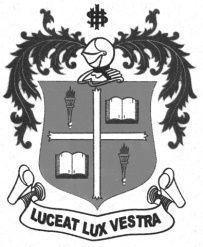     M.C.A. DEGREE EXAMINATION – COMPUTER APPLICATIONFIRST SEMESTER – APRIL 2012EL 1900 - BUSINESS COMMUNICATION               Date : 03-05-2012 	Dept. No. 	  Max. : 100 Marks    Time : 9:00 - 12:00                                              Answer any EIGHT of the following:							8x5=40What is the difference between ‘Channel’ and ‘Medium’?Place the accent mark (‘) on the appropriate syllables of the following words.Cal cu la tor 	ii) Po ten tial	iii) Com pare	iv) Ve lo cit y	v) Tre men dousWhat is ‘neutral accent’?Write briefly about ‘body language’.How does ‘grapevine’ communication take place in business organizations?Differentiate between ‘euphemism’ and ‘slang’What are the different ways of complementary close in business letters?What is the importance of minutes writing in meetings?What is upward communication in business organization?Write about telephone etiquette (manners).Answer any FIVE of the following:							5x8=40Describe briefly the process of communicationWhat are the different types of ‘listening’?A) How is ‘Panel Discussion’ conducted? B) How is Panel Discussion different from Seminar?       4. Read the advertisement given below and prepare curriculum-vitae in response to it.Young India Enterprise is looking for dynamic executives to manage branches in South India. Post graduates with or without previous experience can send resume to Young India Enterprises, Sterling Road, Chennai-600034.       5. a) How is ‘listening’ a skill?           b) How does listening skill help a manager in an organization?        6. What are the points a candidate should bear in mind to be successful in an interview?   III) Answer any ONE of the following:						     1x20=201. What are the barriers in communication? 2. Discuss the dynamics of Group Discussion.	*********